   Přijmeme pomocnici na oddělení (úklid)nástup možný ihnedPožadujeme: zdravotní (potravinářský) průkazočkování na žloutenku typu Bzodpovědnost, samostatnost, dobrá komunikace, schopnost práce v kolektivu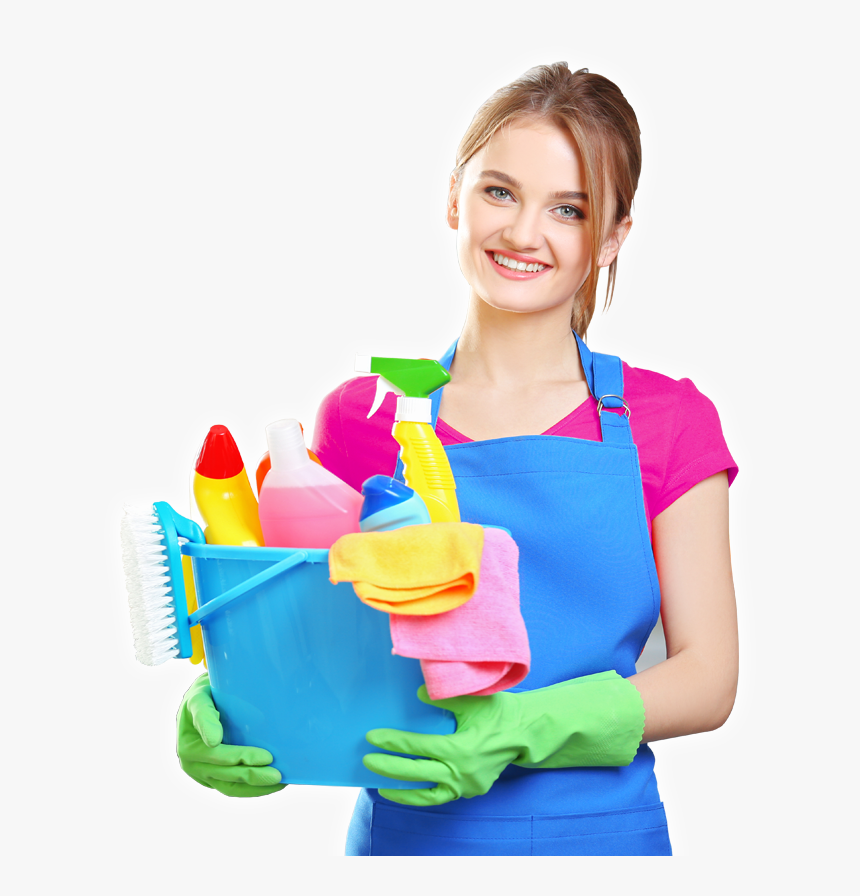 Nabízíme: práci na plný úvazeknerovnoměrně rozvržená pracovní doba: denní 8 hod. směny Po – Ne ( od 6:00 do 14:30 )     denní 8 hod. směny Po – Ne ( od 10:30 do 19:00 )tabulkový nástupní plat: 16.500,-  Kčpo zapracování přiznání osobního příplatku k platupříplatky za  So, Ne + svátky5 týdnů dovolené + 3 dny indispozičního volnapříspěvek z FKSP (dovolená, sport, peněžní dary - pracovní a životní jubilea …) možnost stravování s příspěvkem z FKSPZájemci se mohou hlásit:Petr Richter – vedoucí provozního úseku,	 richter@mtrebova-city.cz,	Tel.: 731 151 807  Osobní kontakt možný: 	Sociální služby města Moravská Třebová, Svitavská 308/8 (v pracovních dnech od 8:00 – 14:00 hod.)	